                                                                                                          ПРОЕКТ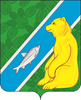 О внесении изменений в постановление Администрации городского поселения АндраОт 17.01.2017 № 10 «Об утверждении перечня должностей и ограничениях, налагаемых на граждан, замещавших должности муниципальной службы в администрации городского поселения АндраВ целях реализации требований статьи 12 Федерального закона от 25.12.2008                       № 273-ФЗ «О противодействии коррупции», части 4 статьи 14 Федерального закона от 02.03.2007 № 25-ФЗ «О муниципальной службе в Российской Федерации»:	 1. Внести в приложение к постановлению Администрации городского поселения Андраот 17.01.2017 № 10 «Об утверждении перечня должностей и ограничениях, налагаемых на граждан, замещавших должности муниципальной службы в администрации городского поселения Андра» изменение изложив приложение 1 в редакции согласно приложению.	 2. Обнародовать постановление посредством размещения на официальном сайте администрации муниципального образования городское поселение Андра (www.andra-mo.ru).            3. Настоящее постановление вступает в силу с момента обнародования.            4. Контроль за выполнением постановления оставляю за собой.Глава городского поселения Андра		    	         			      Н.В. Жук Приложение 1                                                                   к постановлению администрации городского поселения Андра                                                                           от «____» ___________ 2021 года № _____Перечень должностей муниципальной службы в администрации городского поселения Андра, при замещении которых гражданин, замещавший должность муниципальной службы, в течение двух лет после увольнения с муниципальной службы имеет право замещать на условиях трудового договора должности в организации и (или) выполнять в данной организации работу на условиях гражданско-правового договора в случаях, если отдельные функции муниципального (административного) управления данной организацией входили в должностные (служебные) обязанности муниципального служащего1. Должности муниципальной службы главной группы, учрежденные для выполнения функции «руководитель»:- Начальник отдела.3. Должности муниципальной службы старшей группы, учреждаемые для выполнения функции «специалист»:- главный специалист;АДМИНИСТРАЦИЯГОРОДСКОГО ПОСЕЛЕНИЯ АНДРАОктябрьского районаХанты - Мансийского автономного округа – ЮгрыПОСТАНОВЛЕНИЕ                                         АДМИНИСТРАЦИЯГОРОДСКОГО ПОСЕЛЕНИЯ АНДРАОктябрьского районаХанты - Мансийского автономного округа – ЮгрыПОСТАНОВЛЕНИЕ                                         АДМИНИСТРАЦИЯГОРОДСКОГО ПОСЕЛЕНИЯ АНДРАОктябрьского районаХанты - Мансийского автономного округа – ЮгрыПОСТАНОВЛЕНИЕ                                         АДМИНИСТРАЦИЯГОРОДСКОГО ПОСЕЛЕНИЯ АНДРАОктябрьского районаХанты - Мансийского автономного округа – ЮгрыПОСТАНОВЛЕНИЕ                                         АДМИНИСТРАЦИЯГОРОДСКОГО ПОСЕЛЕНИЯ АНДРАОктябрьского районаХанты - Мансийского автономного округа – ЮгрыПОСТАНОВЛЕНИЕ                                         АДМИНИСТРАЦИЯГОРОДСКОГО ПОСЕЛЕНИЯ АНДРАОктябрьского районаХанты - Мансийского автономного округа – ЮгрыПОСТАНОВЛЕНИЕ                                         АДМИНИСТРАЦИЯГОРОДСКОГО ПОСЕЛЕНИЯ АНДРАОктябрьского районаХанты - Мансийского автономного округа – ЮгрыПОСТАНОВЛЕНИЕ                                         АДМИНИСТРАЦИЯГОРОДСКОГО ПОСЕЛЕНИЯ АНДРАОктябрьского районаХанты - Мансийского автономного округа – ЮгрыПОСТАНОВЛЕНИЕ                                         АДМИНИСТРАЦИЯГОРОДСКОГО ПОСЕЛЕНИЯ АНДРАОктябрьского районаХанты - Мансийского автономного округа – ЮгрыПОСТАНОВЛЕНИЕ                                         АДМИНИСТРАЦИЯГОРОДСКОГО ПОСЕЛЕНИЯ АНДРАОктябрьского районаХанты - Мансийского автономного округа – ЮгрыПОСТАНОВЛЕНИЕ                                         АДМИНИСТРАЦИЯГОРОДСКОГО ПОСЕЛЕНИЯ АНДРАОктябрьского районаХанты - Мансийского автономного округа – ЮгрыПОСТАНОВЛЕНИЕ                                         «»2021г.№пгт. Андрапгт. Андрапгт. Андрапгт. Андрапгт. Андрапгт. Андрапгт. Андрапгт. Андрапгт. Андрапгт. Андрапгт. Андра